PROPUESTA DE ELABORACIÓN DE MAPA NUEVO / DISTINTO 20241.- CARTÓGRAFO RESPONSABLE (nivel FEDO / experiencia). CLUB ORGANIZADOR DE PRUEBA OFICIAL ( Tipo de prueba ).2.- DESCRIPCIÓN DEL TRABAJO ( tipo de mapa, escala…) .2.A.- EXTENSIÓN DEL ÁREA A CARTOGRAFIAR.2.B.- ÁREA A CARTOGRAFIAR, DEFINIDA GRÁFICAMENTE (incluir ortofoto y descripción).2.C.- PERÍMETRO DEL MAPA, VECTORIAL Y GEORREFERENCIADO.3.- DISTANCIA (en km) DESDE EL DOMICILIO DEL CARTÓGRAFO.4.- NÚMERO DE JORNADAS DE TRABAJO DE CAMPO PREVISTAS.5.- PLAZO DE FINALIZACIÓN.6.- INFORMACIÓN ADICIONAL.                                                                   En________________________a ___________________ de 2024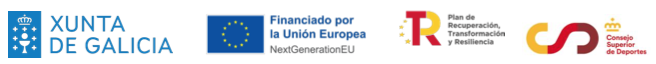 